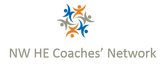 PurposeEnhancing coaching practice and raising the profile of coaching in North West universitiesThe North West Higher Education Coaches’ Network is a community of people that share a common purpose – to enhance coaching practice and raise the profile of coaching amongst academic and professional service colleagues and students.The network includes a range of professionals across the North West, developing a coaching culture and growing coaching provision within HE institutions, practicing coaching and committed to improving and disseminating coaching practices to add value within their institution. Purpose of the NetworkTo actively promote good practice through leading by exampleTo provide mutual support and enable networking with like-minded peopleTo lead by example in continually enhancing coaching practice and disseminating in NW universitiesTo explore ways in which members can work together to create synergiesTo share ideas and resources in a safe space, drawing on and contributing to wider good practice from those outside the HE sector.ExpectationsThat members act as positive role models in relation to coaching That members commit to influencing leadership and championing good practiceThat members contribute to discussions and input to community activitiesThat members show positivity and add value to meetingsThat members promote inclusivity and collaboration within their practiceThat members offer to host meetings at their institutionPrinciples / ValuesTo be added via future meetings, covering ethics and other values.Alignment to other professional bodies / networksTo be added via future meetings, covering existing networks, and professional development bodiesScopeThe scope will be continually defined by its members but will exclude other supportive interventions that are not regarded as “coaching”.LogisticsTo support members to participate fully the network will consist of face to face meetings for a full day duration, including travel time, every 6 months hosted at diferent locations in the North West.  The continued success of the network will depend on the offer to host meetings from member institutions. Approach to Network MeetingsSub groups during meetings to enable people to collaborate based on interest Online community to share resources and facilitate discussionsShared responsbilities, possibly contract for network membersKey ThemesDeveloping a coaching cultureDeveloping coaching practiceDeveloping ourselves as coaches Useful Resources Different modelsPolicy and StrategyEvaluationChange methodologyCross institutional funding, projects, researchRecommended readingCase StudiesCPD accreditations and professional bodiesTopics of InterestSharing useful information and case studiesSharing stories and feedbackLive streamingSupervisonOpportunities for cross instituional working, conferences, papersDisussion of challengesEvidence based practice Specific coaching for career progression, well being, maternity/paternityProblem solving techniquesTeam CoachingTools and techniques swapshopPositive psychologyOpportunities for gaining recognition of coaching in sector – critical massSupervision groupsShort taster sessions led by group members